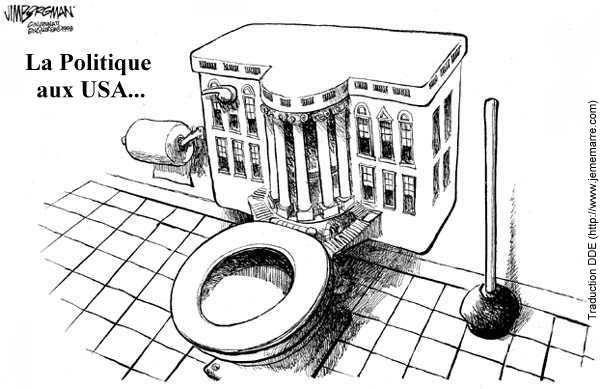 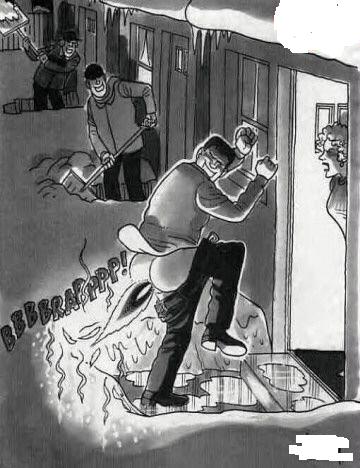 DISCUSSION; exercice oral 1aDISCUSSION; exercice oral 1aDISCUSSION; exercice oral 1bDISCUSSION; exercice oral 1bFråga och svara varannan gång: *Översätt till franska och kompisen skall förståFråga och svara varannan gång: *Översätt till franska och kompisen skall förståFråga och svara varannan gång: *Översätt till franska och kompisen skall förståFråga och svara varannan gång: *Översätt till franska och kompisen skall förståVilket datum är det idag?När är du född?Vad är det? (peka på något)Vem är det? (peka på någon)*Säg att du inte förstår*Var ligger Rennes?Vill du gå på bio med mig i kväll?Vill du spela fotboll i morgon?Äter du glass?*Fråga hur man kommer till LouvrenNämn en fransk sångerska!Nämn en fransk sångare!Vem är Angela Merkel?Vilket är ditt favoritprogram på tv?Var är du född?Vad gör du?Vad tittar du på på teve?Vem är din idol?Vad heter Frankrikes huvudstad?Tycker du om hästar?Vad tycker du om för musik?Vem tycker du om?Vad heter du?Var bor du?Hur mycket är klockan?Var ligger toaletten?Vad hatar du?Vilken är din favoritfärg?Vilken är din favoritfilm?*Be om notanHar du djur?Hur lång är du?*Beskriv dig själv!*Fråga hur mycket det kostarVilken färg är det? (peka!)Röker du?Vem tycker du inte om?Vilken smak?Var är du nu?Vilket är ditt efternamn?Vad skall du göra i helgen?Vad har du gjort i helgen?Hur mycket väger du?Bokstavera ditt efternamn!*Du vill köpa vaniljglassHur gammal är du?Nämn en fransk idrottare!Nämn en fransk skådespelare!När börjar du skolan i morgon?När slutar du skolan i morgon?Varifrån kommer Céline Dion?Hur många invånare bor det i Frankrike?Vad heter din mamma?Vad heter din pappa?*Säg att du är svenskFörstår du?Vad är det för väder?Har du syskon?Vem är..............(känd person)Vad heter huvudstaden i Tyskland?